California DroughtEnvironmental changes from 2011-2014        Lake Oroville – Northern California 80 miles north of Sacramento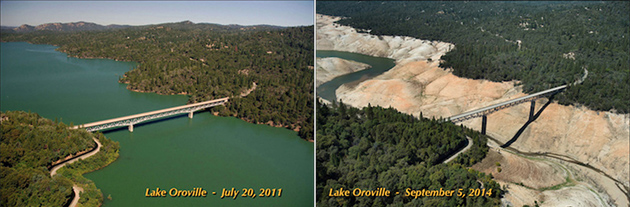 Folsom Lake – 25 miles east of Sacramento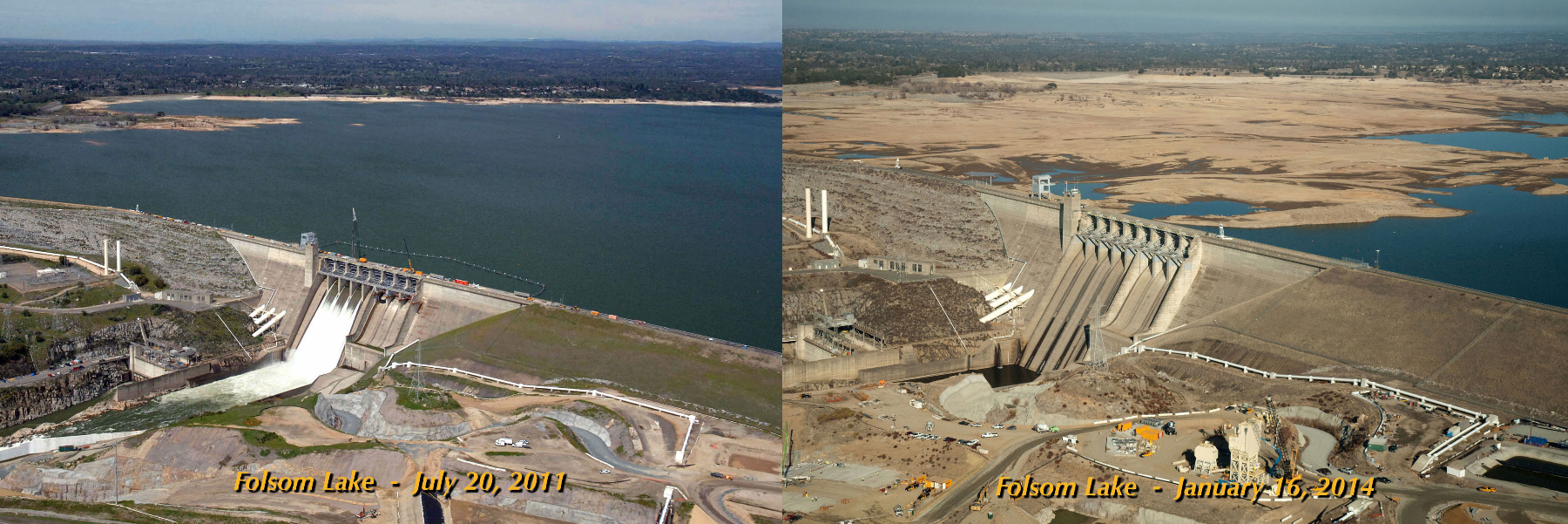 